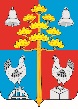 Российская ФедерацияИркутская областьДУМА СЕЛЬСКОГО ПОСЕЛЕНИЯСОСНОВСКОГОМУНИЦИПАЛЬНОГО ОБРАЗОВАНИЯРЕШЕНИЕот  31.01. 2019 г.                                                                                        № 52                                с. СосновкаОб установлении границ территорий ТОС в сельском поселении Сосновского муниципального образованияВ соответствии со статьей 27 Федерального закона от 06.10.2003 N 131-ФЗ "Об общих принципах организации местного самоуправления в Российской Федерации", решением Думы сельского поселения Сосновского муниципального образования от 27.02.2014 N 294 "Об утверждении Положения о территориальном общественном самоуправлении в сельском поселении Сосновского муниципального образования", учитывая предложения населения, проживающего на данной территории, руководствуясь ст. ст. 15, 31, 46 Устава сельского поселения Сосновского муниципального образования, Дума  сельского поселения Сосновского муниципального образования,РЕШИЛА:	1. Установить границы территории, на которой осуществляется территориальное общественное самоуправление в сельском поселении Сосновского муниципального образования. (Приложение 1).2. Настоящее решение вступает в силу со дня его официального опубликования.3. Контроль за исполнением настоящего решения возложить на заместителя председателя Думы Г.М. Пермякову.Глава сельского поселенияСосновского муниципального образования                                 В.С.Мелентьев                                    Приложение № 1к решению Думы сельского поселения Сосновского муниципального образованияот 31.01.2019г. № 52Схема границ территориального общественного самоуправления (ТОС): 1. ТОС «Заводская» - ул. Заводская с.Сосновка;2. ТОС «Рыбоводов» – ул. 1-я Рыбоводов, ул. 2-я Рыбоводов с. Сосновка;3. ТОС «Береговая» - ул. Береговая, ул. Совхозная с.Сосновка;4. ТОС «Белогорск» - п. Белогорск. Глава сельского поселенияСосновского муниципального образования                                 В.С.Мелентьев                                    